KISI-KISI INSTRUMENLampiran 1RENCANA KEGIATAN HARIAN(RKH)Tema		:  PekerjaanKelompok		:  B2Semester/Minggu	:  II/XVHari/ Tanggal	:  Kamis/ 19 April 2012Mengetahui :Kepala KB/TK Andiya 											Guru Klp B2( Hj. A. Datja Patoppoi, SH. MH)										( Asninda, S.Pd. AUD )RENCANA KEGIATAN HARIAN (RKH)Tema		:  PekerjaanKelompok		:  B2Semester/Minggu	:  II/XVHari/ Tanggal	:  Jumat/ 20 April 2012Mengetahui :Kepala KB/TK Andiya 											Guru Klp B( Hj. A. Datja Patoppoi, SH. MH )										( Asninda, S.Pd. AUD )RENCANA KEGIATAN HARIAN (RKH)Tema		:  PekerjaanKelompok		:  B2Semester/Minggu	:  II/XVIHari/ Tanggal	:  Kamis/ 26 April 2012Mengetahui :Kepala KB/TK Andiya 											Guru Klp B2( Hj. A. Datja Patoppoi, SH. MH )										( Asninda, S.Pd. AUD )RENCANA KEGIATAN HARIAN (RKH)Tema		:  PekerjaanKelompok		:  B2Semester/Minggu	:  II/XVIHari/ Tanggal	:  Jumat/ 27 April 2012Mengetahui :Kepala KB/TK Andiya 											Guru Klp B2( Hj. A. Datja Patoppoi, SH. MH )										( Asninda, S.Pd. AUD )Lampiran 2Hasil Observasi Penerapan Metode MultisensoriSiklus IKeterangan :B	= BaikC 	= CukupK	= KurangMakassar,    April 2012Observer N i s w aDeskriptor PenilaianMakassar ,  April 2012							Observer						      N i s w aHasil Observasi Penerapan Metode MultisensoriSiklus IIKeterangan :B	= BaikC 	= CukupK	= KurangMakassar,    April 2012 Observer N i s w aDeskriptor PenilaianMakassar ,  April 2012							Observer						      N i s w aLampiran 3Hasil Observasi  Kemampuan Membaca Permulaan melalui Metode Multisensori Siklus I Pertemuan IKeterangan ::  Baik:  Cukup:  KurangKeterangan indikator penilaian :Menyebutkan simbol-simbol huruf yang dikenalMengenal bunyi huruf awal dari nama benda-benda yang ada disekitarnyaMemahami hubungan antara bunyi dan bentuk hurufMembaca nama sendiriDeskriptor penilaianMakassar,   April 2012ObserverN i s w aHasil Observasi  Kemampuan Membaca Permulaan melalui Metode Multisensori Siklus I Pertemuan IIKeterangan ::  Baik:  Cukup:  KurangKeterangan indikator penilaian :Menyebutkan simbol-simbol huruf yang dikenalMengenal bunyi huruf awal dari nama benda-benda yang ada disekitarnyaMemahami hubungan antara bunyi dan bentuk hurufMembaca nama sendiriDeskriptor penilaianMakassar,   April 2012ObserverN i s w aHasil Observasi  Kemampuan Membaca Permulaan melalui Metode Multisensori Siklus II Pertemuan IKeterangan ::  Baik:  Cukup:  KurangKeterangan indikator penilaian :Menyebutkan simbol-simbol huruf yang dikenalMengenal bunyi huruf awal dari nama benda-benda yang ada disekitarnyaMemahami hubungan antara bunyi dan bentuk hurufMembaca nama sendiriDeskriptor penilaianMakassar,   April 2012ObserverN i s w aHasil Observasi  Kemampuan Membaca Permulaan melalui Metode MultisensoriSiklus II Pertemuan IIKeterangan ::  Baik:  Cukup:  KurangKeterangan indikator penilaian :Menyebutkan simbol-simbol huruf yang dikenalMengenal bunyi huruf awal dari nama benda-benda yang ada disekitarnyaMemahami hubungan antara bunyi dan bentuk hurufMembaca nama sendiriDeskriptor penilaianMakassar,   April 2012ObserverN i s w aDOKUMENTASI PENELITIANVariabelIndikator No. ItemMetode multisensoriMenunjukkan kartu pada anakguru mengucapkan  huruf dalam kartu, anak mengulang berkali-kali. Jika anak dirasa sudah mampu mengingat, guru menyebutkan huruf dan anak mengulangnya.Guru mengucapkan bunyi sambil bertanya huruf apa yang dibunyikan.Secara perlahan guru menulis dan menjelaskan bentuk hurufGuru meminta anak menuliskan huruf yang sudah dipelajari12345Kemampuan membaca permulaan anakMenyebutkan simbol-simbol yang dikenalMengenal bunyi huruf awal dari nama benda-benda yang ada disekitarnyaMemahami hubungan antara bunyi dan bentuk hurufMembaca nama sendiri1-23-45-67-9INDIKATORKEGIATAN PEMBELAJARANALAT/SUMBER BELAJARMETODEKETBelajar tertibMembiasakan diri mengucapkan salamBerdoa sebelum dan sesudah melakukan kegiatanMembedakan kata-kata yang mempunyai suku kata awal dan suku kata akhir yang sama.Menyebutkan lambang bilangan 1-10Menggambar bebas dari bentuk dasar titik, lingkaran, segitiga, dan segiempatMelakukan kegiatan kemandirianSuka menolongEvaluasi kegiatan hari iniBerdoa sebelum dan sesudah kegiatanMemberi dan membalas salam secara spontanKegiatan Awal (30 menit )Berbaris sebelum masuk kelasMemberi salamBerdoa sebelum belajarMembedakan kata yang mempunyai suku kata awal yang sama misalnya polisi dan pilotKegiatan Inti ( 60 menit )Menyebutkan sambil mengurutkan lambang bilangan 1-10 dengan menggunakan kartu-kartuMenggambar suatu bentuk dari dasar titik, lingkaran, segitiga, dan segiempat dengan menggunakan krayonIstirahat ( 30 menit )Mencuci tangan, berdoa, makan, sikat gigi dan bermainPenutup ( 30 menit )Suka menolong orang lain Tanya jawab kegiatan hari iniBerdoa sebelum pulangSalam dan pulangAnak didikAnak didikAnak didikPensil, kertasPensil bukuAnak didik, kartu angkaAnak didik, guru, buku gambar dan krayonAnak didik, alat makan, sikat gigi, pasta gigi dan alat bermainAnak didikAnak didik, guru Anak didikAnak didikObservasi Observasi ObservasiPenugasan Praktek langsung Hasil karyaPraktek langsungTanya jawabObservasi INDIKATORKEGIATAN PEMBELAJARANALAT/SUMBER BELAJARMETODEKETBelajar tertibMembiasakan diri mengucapkan salamBerdoa sebelum dan sesudah melakukan kegiatanMembaca gambar yang memiliki kata yang di kenalnya.Meniru melipat kertas sederhanaMencocokkan bilangan dengan lambang bilangan.Melakukan kegiatan kemandirianMelakukan 3-5 perintah secara berurutan dengan benarEvaluasi kegiatan hari iniBerdoa sebelum dan sesudah kegiatanMemberi dan membalas salam secara spontanKegiatan Awal (30 menit )Berbaris sebelum masuk kelasMemberi salamBerdoa sebelum belajarMembaca kata Ibu dan ayahKegiatan Inti ( 60 menit )Membuat contoh lipatan dari amplopMenghubungkan/memasangkan lambang bilangan dengan gambar benda1-10 Istirahat ( 30 menit )Mencuci tangan, berdoa, makan, sikat gigi dan bermainPenutup ( 30 menit )Melakukan perintah ( pungut sampah lalu buang di tempat sampah kemudian kembali duduk)Tanya jawab kegiatan hari iniBerdoa sebelum pulangSalam dan pulangAnak didikAnak didikAnak didikKartu hurufKertas lipat, anak didik dan guruGuru, anak didik dan kartu-kartuAnak didik, alat makan, sikat gigi, pasta gigi dan alat bermainAnak didikAnak didik, guru Anak didikAnak didikObservasi Observasi Observasi Praktek langsungHasil karyaHasil karyaObservasiPraktek langsung Tanya jawabObservasi INDIKATORKEGIATAN PEMBELAJARANALAT/SUMBER BELAJARMETODEKETBelajar tertibMembiasakan diri mengucapkan salamBerdoa sebelum dan sesudah melakukan kegiatanMembedakan kata-kata yang mempunyai suku akhir yang samaMencocokkan bilangan dengan lambang bilanganMenciptakan bentuk dari kepingan geometriMemasangkan benda dengan pasangannya, jenisnya, bentuknya, persamaannya dllMelakukan kegiatan kemandirianMau meminjamkan miliknyaEvaluasi kegiatan hari iniBerdoa sebelum dan sesudah kegiatanMemberi dan membalas salam secara spontanKegiatan Awal (30 menit )Berbaris sebelum masuk kelasMemberi salamBerdoa sebelum belajarMencari suku kata akhir “si”, mis : dasi, nasi, besiKegiatan Inti ( 60 menit )Menuliskan nama bilangan dari 1-10Menciptakan bentuk pohon cemara dari kepingan geometriMemasangkan gambar dengan pasangannya mis : pilot-pesawat, petani-cangkul, dllIstirahat ( 30 menit )Mencuci tangan, berdoa, makan, sikat gigi dan bermainPenutup ( 30 menit )Mau meminjamkan miliknya kepada temanTanya jawab kegiatan hari iniBerdoa sebelum pulangSalam dan pulangAnak didikAnak didikAnak didikKartu kataPensil, bukuKepingan geometriKertas bergambar, krayonAnak didik, alat makan, sikat gigi, pasta gigi dan alat bermainAnak didikAnak didik, guru Anak didikAnak didikObservasi Observasi Observasi Demonstrasi Penugasan Hasil karyaHasil karyaObservasiPraktek langsungTanya jawabObservasi INDIKATORKEGIATAN PEMBELAJARANALAT/SUMBER BELAJARMETODEKETBelajar tertibMembiasakan diri mengucapkan salamBerdoa sebelum dan sesudah melakukan kegiataMengelompokkan kata-kata yang sejenisMenyebutkan lambang bilangan 1-10Menunjuk dan mencari sebanyak-banyak benda berdasarkan fungsinyaMenciptakan berbagai bentuk dengan menggunakan tanah liat, pasir dllMelakukan kegiatan kemandirianBercerita dengan tidak berteriakEvaluasi kegiatan hari iniBerdoa sebelum dan sesudah kegiatanMemberi dan membalas salam secara spontanKegiatan Awal (30 menit )Berbaris sebelum masuk kelasMemberi salamBerdoa sebelum belajarMengelompokkan kata polisi, polwan, pilot, petani dllKegiatan Inti ( 60 menit )Menyebutkan sambil mengurutkan lambang bilangan 1-5 dengan menggunakan kartu-kartuMencari benda yang dapat berfungsi untuk membantu pekerjaan petaniMenciptakan bentuk bebas dengan menggunakan plastisinIstirahat ( 30 menit )Mencuci tangan, berdoa, makan, sikat gigi dan bermainPenutup ( 30 menit )Berbicara dengan  nada suara yang pelanTanya jawab kegiatan hari iniBerdoa sebelum pulangSalam dan pulangAnak didikAnak didikAnak didikAnak didikAnak didik, buku tulis, pensilKartu-kartubuku tulis, pensilplastisinAnak didik, alat makan, sikat gigi, pasta gigi dan alat bermainAnak didikAnak didik, guru Anak didikAnak didikObservasi Observasi Observasi Demonstrasi Penugasan Praktek langsungPenugasanHasil karyaObservasiPraktek langsung Tanya jawabObservasi No  Aspek yang diamatiKriteria penilaianKriteria penilaianKriteria penilaianKriteria penilaianKriteria penilaianKriteria penilaianKeteranganNo  Aspek yang diamatiPertemuan IPertemuan IPertemuan IPertemuan IIPertemuan IIPertemuan IIKeteranganNo  Aspek yang diamatiBCK BCKKeterangan1.Guru menunjukkan kartu pada anak√√2. Guru mengucapkan huruf dalam kartu√√3. Guru mengucapkan bunyi sambil bertanya huruf apa yang dibunyikan√√4.Secara perlahan guru menulis dan menjelaskan bentuk huruf√√5.Guru meminta anak menuliskan huruf yang dipelajari di papan tulis sambil menyebutkan hurufnya √√Guru menunjukkan kartu pada anakGuru menunjukkan kartu pada anakBaik :Jika guru menunjukkan kartu pada anak dengan baikCukup : Jika guru dapat menunjukkan kartu pada anak dengan baikKurang : Jika guru tidak mampu menunjukkan kartu pada anak dengan baik.Guru mengucapkan huruf dalam kartu dan anak mengulang berkali-kaliGuru mengucapkan huruf dalam kartu dan anak mengulang berkali-kaliBaik : Jika guru mengucapkan huruf dalam kartu dan anak mengulang berkali-kaliCukup :Jika guru dapat mengucapkan huruf dan meminta anak mengulang berkali-kaliKurang :Jika guru tidak mengucapkan huruf dalam kartu dan tidak meminta anak untuk mengulangnya berkali-kaliGuru mengucapkan bunyi sambil bertanya huruf apa yang dibunyikanGuru mengucapkan bunyi sambil bertanya huruf apa yang dibunyikanBaik :Jika guru mengucapkan bunyi sambil bertanya huruf apa yang dibunyikanCukup :Jika guru hanya mengucapkan bunyi tanpa bertanya huruf apa yang dibunyikanKurang :Jika guru tidak mengucapkan bunyi sambil bertanya huruf apa yang dibunyikanPerlahan guru menulis dan menjelaskan bentuk hurufPerlahan guru menulis dan menjelaskan bentuk hurufBaik :Jika guru dengan perlahan menulis dan menjelaskan bentuk hurufCukup :Jika guru hanya menulis tanpa menjelaskan bentuk hurufKurang :Jika guru tidak menulis dan menjelaskan bentuk hurufGuru meminta anak menuliskan huruf yang sudah dipelajariGuru meminta anak menuliskan huruf yang sudah dipelajariBaik :Jika guru meminta anak menuliskan huruf yang sudah dipelajariCukup :Jika dapat meminta anak menuliskan huruf yang sudah dipelajariKurangJika guru tidak meminta anak menuliskan huruf yang sudah dipelajariNo  Aspek yang diamatiKriteria penilaianKriteria penilaianKriteria penilaianKriteria penilaianKriteria penilaianKriteria penilaianKeteranganNo  Aspek yang diamatiPertemuan IPertemuan IPertemuan IPertemuan IIPertemuan IIPertemuan IIKeteranganNo  Aspek yang diamatiBCK BCKKeterangan1.Guru menunjukkan kartu pada anak√√2. Guru mengucapkan huruf dalam kartu√√3. Guru mengucapkan bunyi sambil bertanya huruf apa yang dibunyikan  √√4.Secara perlahan guru menulis dan menjelaskan bentuk huruf√√5.Guru meminta anak menuliskan huruf yang dipelajari di papan tulis sambil menyebutkan hurufnya √√Guru menunjukkan kartu pada anakGuru menunjukkan kartu pada anakBaik :Jika guru menunjukkan kartu pada anak dengan baikCukup : Jika guru dapat menunjukkan kartu pada anak dengan baikKurang : Jika guru tidak mampu menunjukkan kartu pada anak dengan baik.Guru mengucapkan huruf dalam kartu dan anak mengulang berkali-kaliGuru mengucapkan huruf dalam kartu dan anak mengulang berkali-kaliBaik : Jika guru mengucapkan huruf dalam kartu dan anak mengulang berkali-kaliCukup :Jika guru dapat mengucapkan huruf dan meminta anak mengulang berkali-kaliKurang :Jika guru tidak mengucapkan huruf dalam kartu dan tidak meminta anak untuk mengulangnya berkali-kaliGuru mengucapkan bunyi sambil bertanya huruf apa yang dibunyikanGuru mengucapkan bunyi sambil bertanya huruf apa yang dibunyikanBaik :Jika guru mengucapkan bunyi sambil bertanya huruf apa yang dibunyikanCukup :Jika guru hanya mengucapkan bunyi tanpa bertanya huruf apa yang dibunyikanKurang :Jika guru tidak mengucapkan bunyi sambil bertanya huruf apa yang dibunyikanPerlahan guru menulis dan menjelaskan bentuk hurufPerlahan guru menulis dan menjelaskan bentuk hurufBaik :Jika guru dengan perlahan menulis dan menjelaskan bentuk hurufCukup :Jika guru hanya menulis tanpa menjelaskan bentuk hurufKurang :Jika guru tidak menulis dan menjelaskan bentuk hurufGuru meminta anak menuliskan huruf yang sudah dipelajariGuru meminta anak menuliskan huruf yang sudah dipelajariBaik :Jika guru meminta anak menuliskan huruf yang sudah dipelajariCukup :Jika dapat meminta anak menuliskan huruf yang sudah dipelajariKurangJika guru tidak meminta anak menuliskan huruf yang sudah dipelajariNoNAMAIndikator kemampuan membaca permulaanIndikator kemampuan membaca permulaanIndikator kemampuan membaca permulaanIndikator kemampuan membaca permulaanIndikator kemampuan membaca permulaanIndikator kemampuan membaca permulaanIndikator kemampuan membaca permulaanIndikator kemampuan membaca permulaanIndikator kemampuan membaca permulaanIndikator kemampuan membaca permulaanIndikator kemampuan membaca permulaanIndikator kemampuan membaca permulaanKeteranganNoNAMA111222333444KeteranganNoNAMA•√°•√°•√°•√°Keterangan1.Indah Juliah Zahrani K√√√√2.Audrey Dwi Putri√√√√3.Naurah Shaihirah√√√√4.Aquino Tom Davit Veras √√√√5.Khuzallah Khusari Gaus √√√√6.Ahmad Muzakki√√√√7.Humaerah √√√√8.Khalif Muhammad Gapali√√√√9.Muh. Fahmi Mustahir√√√√10.A. Hayla Chayakan Andiya√√√√11.Muhammad Adjie Afrisa√√√√JumlahJumlah   1  4   6   -  5  6  2  3  6  3  5  3Meyebutkan simbol-simbol huruf yang dikenalMeyebutkan simbol-simbol huruf yang dikenalMeyebutkan simbol-simbol huruf yang dikenalMeyebutkan simbol-simbol huruf yang dikenalMeyebutkan simbol-simbol huruf yang dikenal::Jika anak dapat menyebutkan simbol-simbol huruf yang dikenal, dengan benar atau waktu yang relatif cepat::Jika anak dapat menyebutkan simbol-simbol huruf yang dikenal, namun dengan sedikit bantuan atau dapat menyelesaikan sendiri sampai selesai hanya hasilnya belum sempurna::Jika anak belum bisa menyebutkan simbol-simbol huruf yang dikenal atau masih memerlukan bantuan secara penuhMengenal bunyi huruf awal dari nama benda-benda yang ada disekitarnyraMengenal bunyi huruf awal dari nama benda-benda yang ada disekitarnyraMengenal bunyi huruf awal dari nama benda-benda yang ada disekitarnyraMengenal bunyi huruf awal dari nama benda-benda yang ada disekitarnyraMengenal bunyi huruf awal dari nama benda-benda yang ada disekitarnyra::Jika anak dapat mengenal bunyi huruf awal dari nama benda-benda yang ada disekitarnya, dengan benar atau waktu yang relatif cepatJika anak dapat mengenal bunyi huruf awal dari nama benda-benda yang ada disekitarnya, dengan benar atau waktu yang relatif cepat::Jika anak dapat mengenal bunyi huruf awal dari nama benda-benda yang ada disekitarnya, namun dengan sedikit bantuan atau dapat menyelesaikan sendiri sampai selesai hanya belum sempurnaJika anak dapat mengenal bunyi huruf awal dari nama benda-benda yang ada disekitarnya, namun dengan sedikit bantuan atau dapat menyelesaikan sendiri sampai selesai hanya belum sempurna::Jika anak belum bisa mengenal bunyi huruf awal dari nama benda-benda yang ada disekitarnya atau masih memerlukan bantuan secara penuhJika anak belum bisa mengenal bunyi huruf awal dari nama benda-benda yang ada disekitarnya atau masih memerlukan bantuan secara penuhMemahami hubungan antara bunyi dan bentuk hurufMemahami hubungan antara bunyi dan bentuk hurufMemahami hubungan antara bunyi dan bentuk hurufMemahami hubungan antara bunyi dan bentuk hurufMemahami hubungan antara bunyi dan bentuk huruf::Jika anak dapat memahami hubungan antara bunyi dan bentuk huruf, dengan benar atau waktu yang relatif cepatJika anak dapat memahami hubungan antara bunyi dan bentuk huruf, dengan benar atau waktu yang relatif cepatJika anak dapat memahami hubungan antara bunyi dan bentuk huruf, dengan benar atau waktu yang relatif cepat::Jika anak dapat memahami hubungan bunyi dengan bentuk huruf, namun dengan sedikit bantuan atau dapat meyelesaikan  sendiri sampai selesai hanya belum sempurnaJika anak dapat memahami hubungan bunyi dengan bentuk huruf, namun dengan sedikit bantuan atau dapat meyelesaikan  sendiri sampai selesai hanya belum sempurnaJika anak dapat memahami hubungan bunyi dengan bentuk huruf, namun dengan sedikit bantuan atau dapat meyelesaikan  sendiri sampai selesai hanya belum sempurna::Jika anak belum bisa memahami hubungan bunyi dengan bentuk huruf atau masih memerlukan bantuan secara penuhJika anak belum bisa memahami hubungan bunyi dengan bentuk huruf atau masih memerlukan bantuan secara penuhJika anak belum bisa memahami hubungan bunyi dengan bentuk huruf atau masih memerlukan bantuan secara penuhMembaca nama sendiriMembaca nama sendiriMembaca nama sendiriMembaca nama sendiriMembaca nama sendiri:Jika anak dapat membaca nama sendiri, dengan benar atau waktu yang relatif cepatJika anak dapat membaca nama sendiri, dengan benar atau waktu yang relatif cepatJika anak dapat membaca nama sendiri, dengan benar atau waktu yang relatif cepatJika anak dapat membaca nama sendiri, dengan benar atau waktu yang relatif cepat:Jika anak dapat membaca nama sendiri, namun dengan sedikit bantuan atau dapat menyelesaikan sendiri sampai selesai hanya belum sempurnaJika anak dapat membaca nama sendiri, namun dengan sedikit bantuan atau dapat menyelesaikan sendiri sampai selesai hanya belum sempurnaJika anak dapat membaca nama sendiri, namun dengan sedikit bantuan atau dapat menyelesaikan sendiri sampai selesai hanya belum sempurnaJika anak dapat membaca nama sendiri, namun dengan sedikit bantuan atau dapat menyelesaikan sendiri sampai selesai hanya belum sempurna:Jika anak belum bisa membaca nama sendiri atau masih memerlukan bantuan secara penuhJika anak belum bisa membaca nama sendiri atau masih memerlukan bantuan secara penuhJika anak belum bisa membaca nama sendiri atau masih memerlukan bantuan secara penuhJika anak belum bisa membaca nama sendiri atau masih memerlukan bantuan secara penuhNoNAMAIndikator kemampuan membaca permulaanIndikator kemampuan membaca permulaanIndikator kemampuan membaca permulaanIndikator kemampuan membaca permulaanIndikator kemampuan membaca permulaanIndikator kemampuan membaca permulaanIndikator kemampuan membaca permulaanIndikator kemampuan membaca permulaanIndikator kemampuan membaca permulaanIndikator kemampuan membaca permulaanIndikator kemampuan membaca permulaanIndikator kemampuan membaca permulaanKeteranganNoNAMA111222333444KeteranganNoNAMA•√°•√°•√°•√°Keterangan1.Indah Juliah Zahrani K √√  √  √2.Audrey Dwi Putri√ √  √  √3.Naurah Shaihirah √ √  √  √4.Aquino Tom Davit Veras  √ √  √  √5.Khuzallah Khusari Gaus  √ √  √  √6.Ahmad Muzakki √  √  √  √7.Humaerah √ √  √  √8.Khalif Muhammad Gapali√ √  √  √9.Muh. Fahmi Mustahir√  √  √  √10.A. Hayla Chayakan Andiya√ √  √  √11.Muhammad Adjie Afrisa  √ √  √  √JumlahJumlah  2 6  3  2 5  6  3  4  4  5  3  3Meyebutkan simbol-simbol huruf yang dikenalMeyebutkan simbol-simbol huruf yang dikenalMeyebutkan simbol-simbol huruf yang dikenalMeyebutkan simbol-simbol huruf yang dikenalMeyebutkan simbol-simbol huruf yang dikenal::Jika anak dapat menyebutkan simbol-simbol huruf yang dikenal, dengan benar atau waktu yang relatif cepat::Jika anak dapat menyebutkan simbol-simbol huruf yang dikenal, namun dengan sedikit bantuan atau dapat menyelesaikan sendiri sampai selesai hanya hasilnya belum sempurna::Jika anak belum bisa menyebutkan simbol-simbol huruf yang dikenal atau masih memerlukan bantuan secara penuhMengenal bunyi huruf awal dari nama benda-benda yang ada disekitarnyraMengenal bunyi huruf awal dari nama benda-benda yang ada disekitarnyraMengenal bunyi huruf awal dari nama benda-benda yang ada disekitarnyraMengenal bunyi huruf awal dari nama benda-benda yang ada disekitarnyraMengenal bunyi huruf awal dari nama benda-benda yang ada disekitarnyra::Jika anak dapat mengenal bunyi huruf awal dari nama benda-benda yang ada disekitarnya, dengan benar atau waktu yang relatif cepatJika anak dapat mengenal bunyi huruf awal dari nama benda-benda yang ada disekitarnya, dengan benar atau waktu yang relatif cepat::Jika anak dapat mengenal bunyi huruf awal dari nama benda-benda yang ada disekitarnya, namun dengan sedikit bantuan atau dapat menyelesaikan sendiri sampai selesai hanya belum sempurnaJika anak dapat mengenal bunyi huruf awal dari nama benda-benda yang ada disekitarnya, namun dengan sedikit bantuan atau dapat menyelesaikan sendiri sampai selesai hanya belum sempurna::Jika anak belum bisa mengenal bunyi huruf awal dari nama benda-benda yang ada disekitarnya atau masih memerlukan bantuan secara penuhJika anak belum bisa mengenal bunyi huruf awal dari nama benda-benda yang ada disekitarnya atau masih memerlukan bantuan secara penuh3` Memahami hubungan antara bunyi dan bentuk huruf3` Memahami hubungan antara bunyi dan bentuk huruf3` Memahami hubungan antara bunyi dan bentuk huruf3` Memahami hubungan antara bunyi dan bentuk huruf3` Memahami hubungan antara bunyi dan bentuk huruf::Jika anak dapat memahami hubungan antara bunyi dan bentuk huruf, dengan benar atau waktu yang relatif cepatJika anak dapat memahami hubungan antara bunyi dan bentuk huruf, dengan benar atau waktu yang relatif cepatJika anak dapat memahami hubungan antara bunyi dan bentuk huruf, dengan benar atau waktu yang relatif cepat::Jika anak dapat memahami hubungan bunyi dengan bentuk huruf, namun dengan sedikit bantuan atau dapat meyelesaikan  sendiri sampai selesai hanya belum sempurnaJika anak dapat memahami hubungan bunyi dengan bentuk huruf, namun dengan sedikit bantuan atau dapat meyelesaikan  sendiri sampai selesai hanya belum sempurnaJika anak dapat memahami hubungan bunyi dengan bentuk huruf, namun dengan sedikit bantuan atau dapat meyelesaikan  sendiri sampai selesai hanya belum sempurna::Jika anak belum bisa memahami hubungan bunyi dengan bentuk huruf atau masih memerlukan bantuan secara penuhJika anak belum bisa memahami hubungan bunyi dengan bentuk huruf atau masih memerlukan bantuan secara penuhJika anak belum bisa memahami hubungan bunyi dengan bentuk huruf atau masih memerlukan bantuan secara penuh4` Membaca nama sendiri4` Membaca nama sendiri4` Membaca nama sendiri4` Membaca nama sendiri4` Membaca nama sendiri:Jika anak dapat membaca nama sendiri, dengan benar atau waktu yang relatif cepatJika anak dapat membaca nama sendiri, dengan benar atau waktu yang relatif cepatJika anak dapat membaca nama sendiri, dengan benar atau waktu yang relatif cepatJika anak dapat membaca nama sendiri, dengan benar atau waktu yang relatif cepat:Jika anak dapat membaca nama sendiri, namun dengan sedikit bantuan atau dapat menyelesaikan sendiri sampai selesai hanya belum sempurnaJika anak dapat membaca nama sendiri, namun dengan sedikit bantuan atau dapat menyelesaikan sendiri sampai selesai hanya belum sempurnaJika anak dapat membaca nama sendiri, namun dengan sedikit bantuan atau dapat menyelesaikan sendiri sampai selesai hanya belum sempurnaJika anak dapat membaca nama sendiri, namun dengan sedikit bantuan atau dapat menyelesaikan sendiri sampai selesai hanya belum sempurna:Jika anak belum bisa membaca nama sendiri atau masih memerlukan bantuan secara penuhJika anak belum bisa membaca nama sendiri atau masih memerlukan bantuan secara penuhJika anak belum bisa membaca nama sendiri atau masih memerlukan bantuan secara penuhJika anak belum bisa membaca nama sendiri atau masih memerlukan bantuan secara penuhNoNAMAIndikator membaca permulaanIndikator membaca permulaanIndikator membaca permulaanIndikator membaca permulaanIndikator membaca permulaanIndikator membaca permulaanIndikator membaca permulaanIndikator membaca permulaanIndikator membaca permulaanIndikator membaca permulaanIndikator membaca permulaanIndikator membaca permulaanKeteranganNoNAMA111222333444KeteranganNoNAMA•√°•√°•√°•√°Keterangan1.Indah Juliah Zahrani K √  √  √  √2.Audrey Dwi Putri √  √  √  √3.Naurah Shaihirah √  √  √  √4.Aquino Tom Davit Veras  √ √  √  √5.Khuzallah Khusari Gaus   √ √  √  √6.Ahmad Muzakki  √  √  √  √7.Humaerah √ √  √  √8.Khalif Muhammad Gapali √ √  √  √9.Muh. Fahmi Mustahir √  √  √  √10.A. Hayla Chayakan Andiya√ √√  √11.Muhammad Adjie Afrisa  √  √  √  √JumlahJumlah  4  4  3  4  5  2 5  3  3  6  3  2Meyebutkan simbol-simbol huruf yang dikenalMeyebutkan simbol-simbol huruf yang dikenalMeyebutkan simbol-simbol huruf yang dikenalMeyebutkan simbol-simbol huruf yang dikenalMeyebutkan simbol-simbol huruf yang dikenal::Jika anak dapat menyebutkan simbol-simbol huruf yang dikenal, dengan benar atau waktu yang relatif cepat::Jika anak dapat menyebutkan simbol-simbol huruf yang dikenal, namun dengan sedikit bantuan atau dapat menyelesaikan sendiri sampai selesai hanya hasilnya belum sempurna::Jika anak belum bisa menyebutkan simbol-simbol huruf yang dikenal atau masih memerlukan bantuan secara penuh Mengenal bunyi huruf awal dari nama benda-benda yang ada disekitarnyra Mengenal bunyi huruf awal dari nama benda-benda yang ada disekitarnyra Mengenal bunyi huruf awal dari nama benda-benda yang ada disekitarnyra Mengenal bunyi huruf awal dari nama benda-benda yang ada disekitarnyra Mengenal bunyi huruf awal dari nama benda-benda yang ada disekitarnyra::Jika anak dapat mengenal bunyi huruf awal dari nama benda-benda yang ada disekitarnya, dengan benar atau waktu yang relatif cepatJika anak dapat mengenal bunyi huruf awal dari nama benda-benda yang ada disekitarnya, dengan benar atau waktu yang relatif cepat::Jika anak dapat mengenal bunyi huruf awal dari nama benda-benda yang ada disekitarnya, namun dengan sedikit bantuan atau dapat menyelesaikan sendiri sampai selesai hanya belum sempurnaJika anak dapat mengenal bunyi huruf awal dari nama benda-benda yang ada disekitarnya, namun dengan sedikit bantuan atau dapat menyelesaikan sendiri sampai selesai hanya belum sempurna::Jika anak belum bisa mengenal bunyi huruf awal dari nama benda-benda yang ada disekitarnya atau masih memerlukan bantuan secara penuhJika anak belum bisa mengenal bunyi huruf awal dari nama benda-benda yang ada disekitarnya atau masih memerlukan bantuan secara penuh Memahami hubungan antara bunyi dan bentuk huruf Memahami hubungan antara bunyi dan bentuk huruf Memahami hubungan antara bunyi dan bentuk huruf Memahami hubungan antara bunyi dan bentuk huruf Memahami hubungan antara bunyi dan bentuk huruf::Jika anak dapat memahami hubungan antara bunyi dan bentuk huruf, dengan benar atau waktu yang relatif cepatJika anak dapat memahami hubungan antara bunyi dan bentuk huruf, dengan benar atau waktu yang relatif cepatJika anak dapat memahami hubungan antara bunyi dan bentuk huruf, dengan benar atau waktu yang relatif cepat::Jika anak dapat memahami hubungan bunyi dengan bentuk huruf, namun dengan sedikit bantuan atau dapat meyelesaikan  sendiri sampai selesai hanya belum sempurnaJika anak dapat memahami hubungan bunyi dengan bentuk huruf, namun dengan sedikit bantuan atau dapat meyelesaikan  sendiri sampai selesai hanya belum sempurnaJika anak dapat memahami hubungan bunyi dengan bentuk huruf, namun dengan sedikit bantuan atau dapat meyelesaikan  sendiri sampai selesai hanya belum sempurna::Jika anak belum bisa memahami hubungan bunyi dengan bentuk huruf atau masih memerlukan bantuan secara penuhJika anak belum bisa memahami hubungan bunyi dengan bentuk huruf atau masih memerlukan bantuan secara penuhJika anak belum bisa memahami hubungan bunyi dengan bentuk huruf atau masih memerlukan bantuan secara penuh Membaca nama sendiri Membaca nama sendiri Membaca nama sendiri Membaca nama sendiri Membaca nama sendiri:Jika anak dapat membaca nama sendiri, dengan benar atau waktu yang relatif cepatJika anak dapat membaca nama sendiri, dengan benar atau waktu yang relatif cepatJika anak dapat membaca nama sendiri, dengan benar atau waktu yang relatif cepatJika anak dapat membaca nama sendiri, dengan benar atau waktu yang relatif cepat:Jika anak dapat membaca nama sendiri, namun dengan sedikit bantuan atau dapat menyelesaikan sendiri sampai selesai hanya belum sempurnaJika anak dapat membaca nama sendiri, namun dengan sedikit bantuan atau dapat menyelesaikan sendiri sampai selesai hanya belum sempurnaJika anak dapat membaca nama sendiri, namun dengan sedikit bantuan atau dapat menyelesaikan sendiri sampai selesai hanya belum sempurnaJika anak dapat membaca nama sendiri, namun dengan sedikit bantuan atau dapat menyelesaikan sendiri sampai selesai hanya belum sempurna:Jika anak belum bisa membaca nama sendiri atau masih memerlukan bantuan secara penuhJika anak belum bisa membaca nama sendiri atau masih memerlukan bantuan secara penuhJika anak belum bisa membaca nama sendiri atau masih memerlukan bantuan secara penuhJika anak belum bisa membaca nama sendiri atau masih memerlukan bantuan secara penuhNoNAMAIndikator membaca permulaanIndikator membaca permulaanIndikator membaca permulaanIndikator membaca permulaanIndikator membaca permulaanIndikator membaca permulaanIndikator membaca permulaanIndikator membaca permulaanIndikator membaca permulaanIndikator membaca permulaanIndikator membaca permulaanIndikator membaca permulaanKeteranganNoNAMA111222333444KeteranganNoNAMA•√°•√°•√°•√°Keterangan1.Indah Juliah Zahrani K  √  √  √  √2.Audrey Dwi Putri  √  √  √  √3.Naurah Shaihirah  √  √  √  √4.Aquino Tom Davit Veras   √  √  √  √5.Khuzallah Khusari Gaus √  √  √  √6.Ahmad Muzakki√  √  √ √7.Humaerah   √  √  √  √8.Khalif Muhammad Gapali  √  √  √  √9.Muh. Fahmi Mustahir  √  √  √  √10.A. Hayla Chayakan Andiya  √√  √  √11.Muhammad Adjie Afrisa√√  √  √JumlahJumlah  8  3  0  8  3  0  8  2  1  8  2  1Meyebutkan simbol-simbol huruf yang dikenalMeyebutkan simbol-simbol huruf yang dikenalMeyebutkan simbol-simbol huruf yang dikenalMeyebutkan simbol-simbol huruf yang dikenalMeyebutkan simbol-simbol huruf yang dikenal::Jika anak dapat menyebutkan simbol-simbol huruf yang dikenal, dengan benar atau waktu yang relatif cepat::Jika anak dapat menyebutkan simbol-simbol huruf yang dikenal, namun dengan sedikit bantuan atau dapat menyelesaikan sendiri sampai selesai hanya hasilnya belum sempurna::Jika anak belum bisa menyebutkan simbol-simbol huruf yang dikenal atau masih memerlukan bantuan secara penuhMengenal bunyi huruf awal dari nama benda-benda yang ada disekitarnyraMengenal bunyi huruf awal dari nama benda-benda yang ada disekitarnyraMengenal bunyi huruf awal dari nama benda-benda yang ada disekitarnyraMengenal bunyi huruf awal dari nama benda-benda yang ada disekitarnyraMengenal bunyi huruf awal dari nama benda-benda yang ada disekitarnyra::Jika anak dapat mengenal bunyi huruf awal dari nama benda-benda yang ada disekitarnya, dengan benar atau waktu yang relatif cepatJika anak dapat mengenal bunyi huruf awal dari nama benda-benda yang ada disekitarnya, dengan benar atau waktu yang relatif cepat::Jika anak dapat mengenal bunyi huruf awal dari nama benda-benda yang ada disekitarnya, namun dengan sedikit bantuan atau dapat menyelesaikan sendiri sampai selesai hanya belum sempurnaJika anak dapat mengenal bunyi huruf awal dari nama benda-benda yang ada disekitarnya, namun dengan sedikit bantuan atau dapat menyelesaikan sendiri sampai selesai hanya belum sempurna::Jika anak belum bisa mengenal bunyi huruf awal dari nama benda-benda yang ada disekitarnya atau masih memerlukan bantuan secara penuhJika anak belum bisa mengenal bunyi huruf awal dari nama benda-benda yang ada disekitarnya atau masih memerlukan bantuan secara penuhMemahami hubungan antara bunyi dan bentuk hurufMemahami hubungan antara bunyi dan bentuk hurufMemahami hubungan antara bunyi dan bentuk hurufMemahami hubungan antara bunyi dan bentuk hurufMemahami hubungan antara bunyi dan bentuk huruf::Jika anak dapat memahami hubungan antara bunyi dan bentuk huruf, dengan benar atau waktu yang relatif cepatJika anak dapat memahami hubungan antara bunyi dan bentuk huruf, dengan benar atau waktu yang relatif cepatJika anak dapat memahami hubungan antara bunyi dan bentuk huruf, dengan benar atau waktu yang relatif cepat::Jika anak dapat memahami hubungan bunyi dengan bentuk huruf, namun dengan sedikit bantuan atau dapat meyelesaikan  sendiri sampai selesai hanya belum sempurnaJika anak dapat memahami hubungan bunyi dengan bentuk huruf, namun dengan sedikit bantuan atau dapat meyelesaikan  sendiri sampai selesai hanya belum sempurnaJika anak dapat memahami hubungan bunyi dengan bentuk huruf, namun dengan sedikit bantuan atau dapat meyelesaikan  sendiri sampai selesai hanya belum sempurna::Jika anak belum bisa memahami hubungan bunyi dengan bentuk huruf atau masih memerlukan bantuan secara penuhJika anak belum bisa memahami hubungan bunyi dengan bentuk huruf atau masih memerlukan bantuan secara penuhJika anak belum bisa memahami hubungan bunyi dengan bentuk huruf atau masih memerlukan bantuan secara penuhMembaca nama sendiriMembaca nama sendiriMembaca nama sendiriMembaca nama sendiriMembaca nama sendiri:Jika anak dapat membaca nama sendiri, dengan benar atau waktu yang relatif cepatJika anak dapat membaca nama sendiri, dengan benar atau waktu yang relatif cepatJika anak dapat membaca nama sendiri, dengan benar atau waktu yang relatif cepatJika anak dapat membaca nama sendiri, dengan benar atau waktu yang relatif cepat:Jika anak dapat membaca nama sendiri, namun dengan sedikit bantuan atau dapat menyelesaikan sendiri sampai selesai hanya belum sempurnaJika anak dapat membaca nama sendiri, namun dengan sedikit bantuan atau dapat menyelesaikan sendiri sampai selesai hanya belum sempurnaJika anak dapat membaca nama sendiri, namun dengan sedikit bantuan atau dapat menyelesaikan sendiri sampai selesai hanya belum sempurnaJika anak dapat membaca nama sendiri, namun dengan sedikit bantuan atau dapat menyelesaikan sendiri sampai selesai hanya belum sempurna:Jika anak belum bisa membaca nama sendiri atau masih memerlukan bantuan secara penuhJika anak belum bisa membaca nama sendiri atau masih memerlukan bantuan secara penuhJika anak belum bisa membaca nama sendiri atau masih memerlukan bantuan secara penuhJika anak belum bisa membaca nama sendiri atau masih memerlukan bantuan secara penuh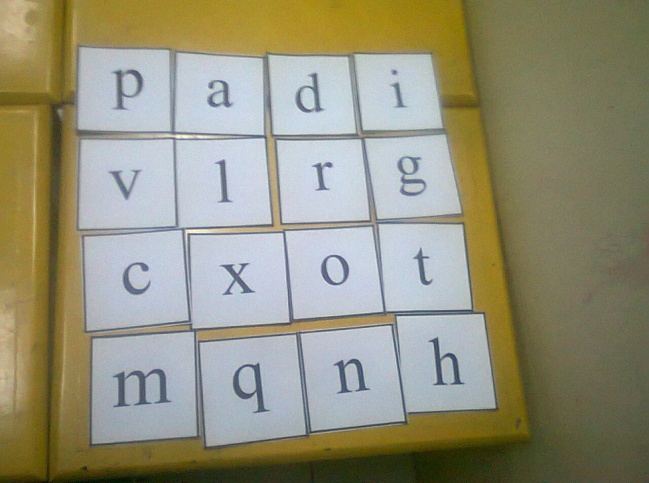 Media kartu huruf yang digunakan 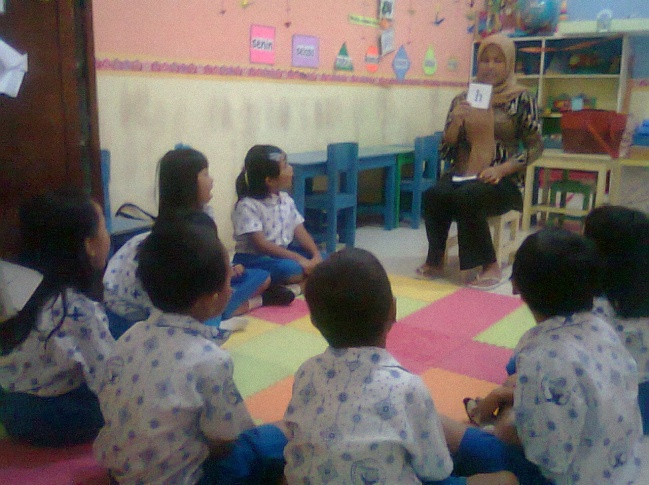 Guru menunjukkan kartu huruf pada anak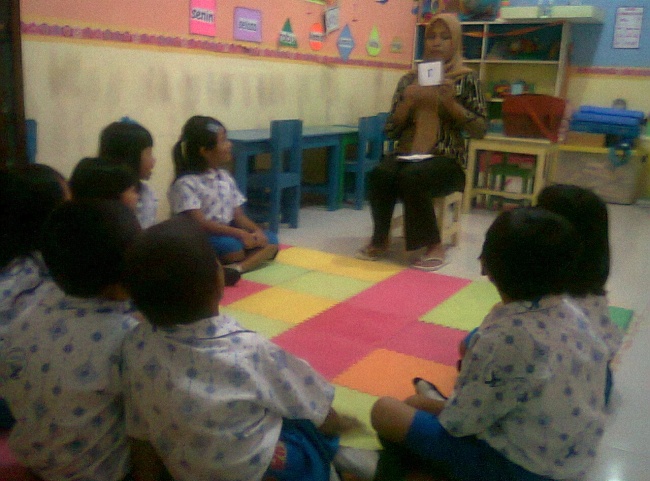 Guru mengucapkan huruf dalam kartu 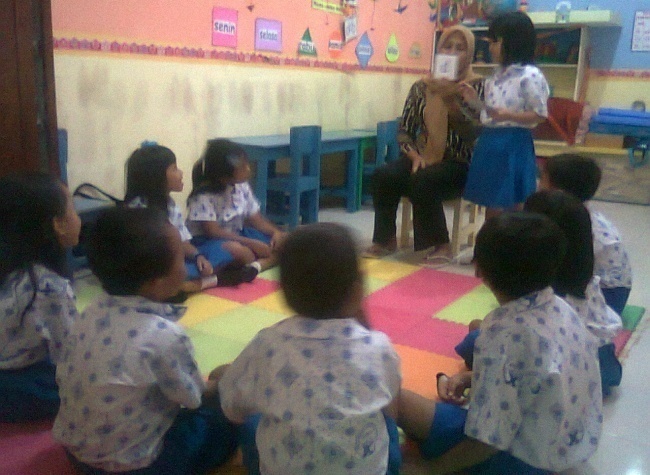 Guru meminta anak untuk mengulanginya 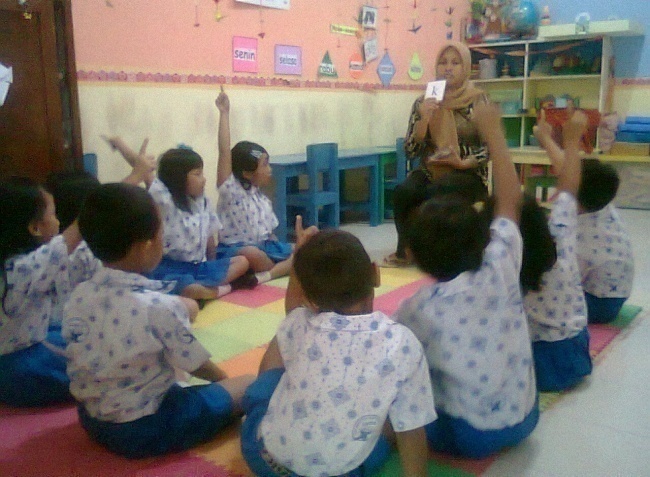 Guru bertanya  pada anak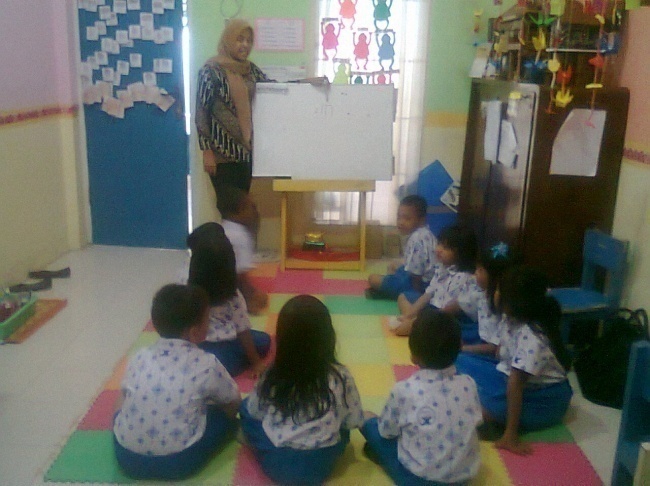 Guru meminta perhatian anak ke papan tulisGuru dengan perlahan menulis di papan tulis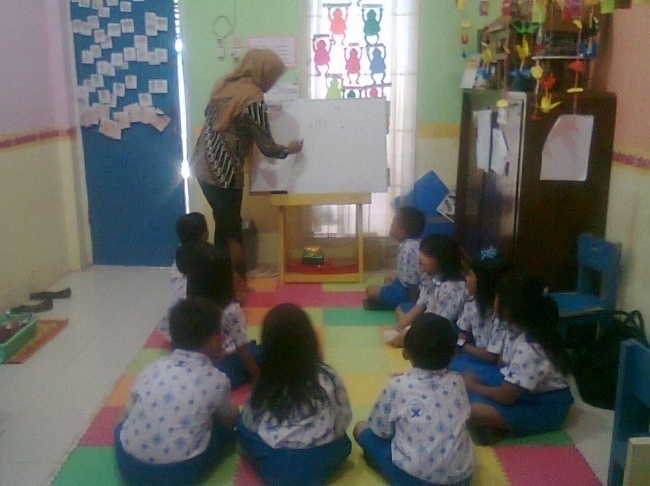 Guru menjelaskan bentuk huruf 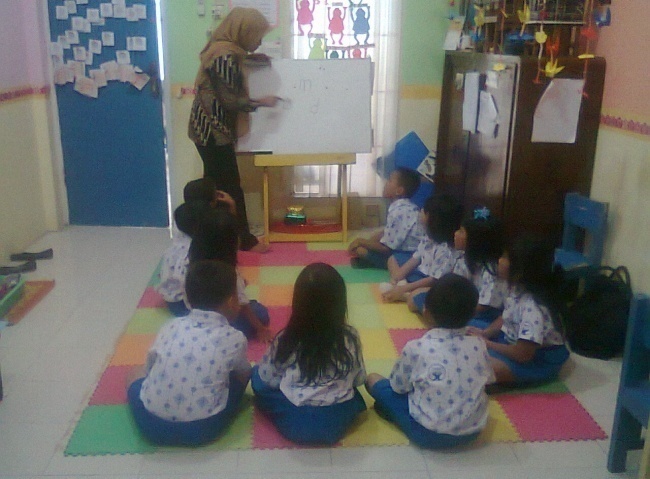 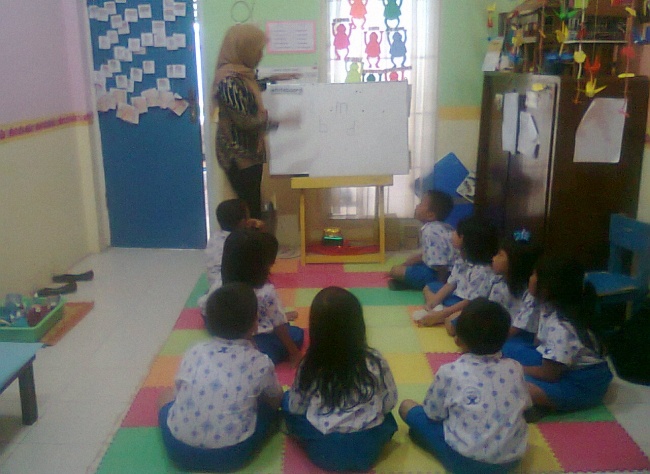 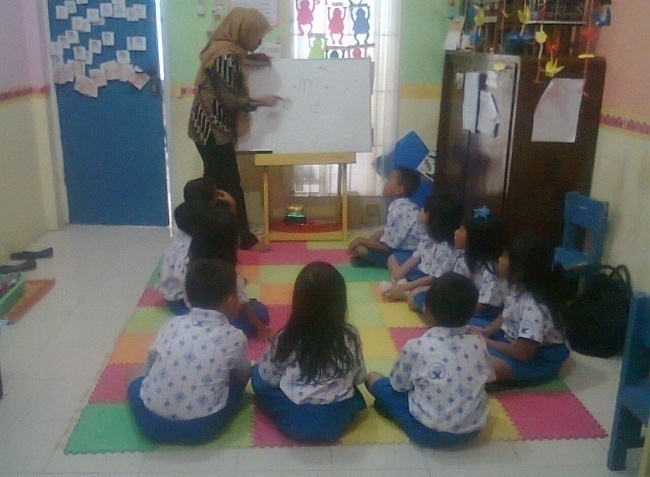 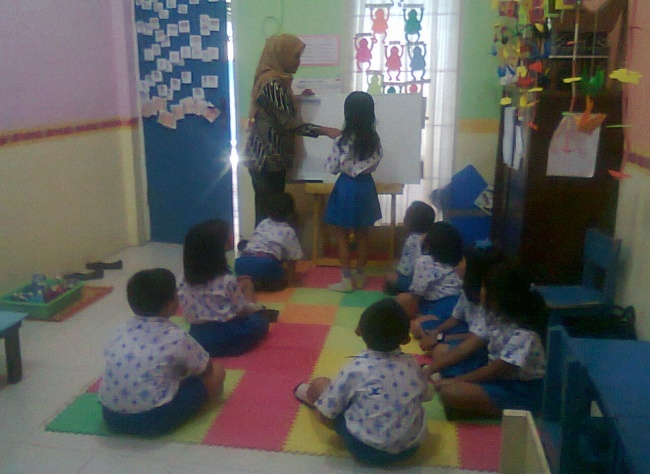 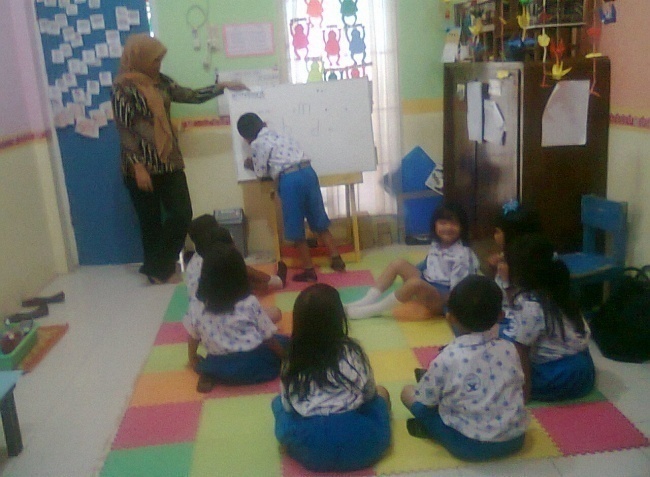 